Årsmötesprotokoll för föreningen Simultima
Närvarande: Miranda Brandin, Emanuel Goytia Svensson, Nina Joelsson, Tobias Svensson och Elenor Iselöv Wiklund på plats, samt Jonny Svensson och Stefan Björk-Olsén via Skype. Mötet öppnades.Mötet befanns behörigt.Miranda valdes till mötets ordförande.Elenor valdes till mötets sekreterare.Emanuel och Nina valdes till justerare.Den av Elenor formulerade verksamhetsberättelsen för 2014 (se s. 2) lästes upp, godkändes och lades till handlingarna.Den av Emanuel formulerade ekonomiska berättelsen för 2014 (se s. 4) lästes upp, godkändes och lades till handlingarna.Revisionsberättelsen (se s. 5) lästes upp och lades till handlingarna.Årsmötet beslutade att ge förra årets styrelse ansvarsfrihet.Motioner (se s. 6)
10.1 Motion 1 angående omformulering i stadgarna §4 Syfte godkändes.
10.2 Motion 2 angående tillägg i stadgarna §7 Medlemmar avslogs.
10.3 Motion 3 angående tillägg i stadgarna §7 Medlemmar godkändes.
10.4 Motion 4 angående tillägg i stadgarna §8 Styrelsen godkändes.Den av Elenor formulerade verksamhetsplanen för 2015 (se s. 8) lästes upp, godkändes och lades till handlingarna.Årets budget och fastställande av medlemsavgift
12.1 Årets budget beräknades och fastställdes (se s. 9).
12.2 Medlemsavgiften fastställdes till 100 SEK.Årets styrelse:
Tobias Svensson valdes till ordföranden.
Elenor Iselöv Wiklund valdes till sekreterare.
Nina Joelsson valdes till kassör.
Miranda Brandin valdes till ledamot.
Emanuel G. Svensson valdes till ledamot.Årets revisor:
Niklas Albinsson valdes till revisor.Sittande ordföranden valdes till årets valberedare.Inga övriga frågor.Mötet avslutades.


_______________________________		________________________________Justerare 1 (Emanuel G. Svensson)		Justerare 2 (Nina Joelsson)Verksamhetsberättelse 2014Föreningen Simultima	Verksamhetsåret 2014-08-31 - 2014-12-31StyrelsenStyrelsen har bestått av 	Miranda Brandin, OrdförandeEmanuel G. Svensson, KassörElenor Iselöv Wiklund, SekreterareChristoffer Nilsson, SuppleantNina Joelsson, SuppleantTobias Svensson, ledamotStefan Björk-Olsén, ledamotÖvriga förtroendevaldaNiklas Albinsson, revisorStyrelsen hade 4 sammanträden under året.Viktiga händelser under året2014 var året då föreningen drog igång sin verksamhet, vilket självklart har lett till att mycket tid och energi har lagts på att organisera och strukturera föreningen. Vi har under året även köpt och utvecklat hemsidan www.simultima.se till en fungerande spelsida för chattrollspel. Användare har lockats till chatten ryktesvägen och sporadiskt spel har försiggått oövervakat från och med chattens första dag. Anmälan som evenemang till GothCon 2015 gjordes och den inledande planeringen för detta evenemang upptog mycket av föreningens arbete i slutet av detta år. Verksamheten i siffrorUnder året ..hade föreningen 7 betalande medlemmarköptes „simultima.se“ för 487:50 SEK via Christoffer Nilsson__________________________________		__________________________________Ordföranden (Miranda Brandin)		Kassör (Emanuel G. Svensson)__________________________________		__________________________________Sekreterare (Elenor Iselöv Wiklund)		Ledamot (Christoffer Nilsson)__________________________________		__________________________________Ledamot (Nina Joelsson)			Ledamot (Stefan Björk-Olsén)__________________________________Ledamot (Tobias Svensson)Ekonomisk berättelse 2014Föreningen Simultima	Resultaträkning		2014-08-31 - 2014-12-31
Inkomster:                      

Medlemsavgifter 		6x100kr               
Totalt:			600kr


Utgifter:

Domän samt webbadress 		- 487,50kr
Totalt:			- 487,50kr

Resultat:			  112,50 kr

Balansräkning		2015-03-13

Tillgångar
Fysisk kassa			500kr
Bank			212,50kr
Totalt			712,50kr   

                       Kapital & Skulder
Tillgängligt Kapital		712,50kr     

Obetalda
Utgifter			  00,00kr
Sammanfattning:		712,50krRevisionsberättelse för föreningen SimultimaVid granskning av spelföreningen Simultimas räkenskaper för tiden 2014-08-31 – 2015-03-14 har jag funnit dessa i god ordning, intäkter och kostnader är styrkta med verifikationer. Den kontanta kassan och det kvarstående värdet på föreningens bankkonto har kontrollerats och vid årsmötesredovisningen har föreningens värdehandlingar uppvisats. Mot föreningens verksamhet i övrigt enligt förda protokoll finns enligt mig ingen anledning till anmärkning, därför föreslår jag årsmötet att bevilja avgående styrelse ansvarsfrihet för den tid som revisionen omfattar.Göteborg,den 14:e mars 2015Niklas AlbinssonFörtroendevald revisorMotionerMotion 1Omformulering i stadgarna §4 SyfteJag föreslår att vi formulerar in arbetet med simultima.se och rollspelschatten i föreningens syfte.Problemet idag är att ingenting angeånde hemsidan eller chatten framgår som del av föreningens syfte. I framtiden skulle föreningen med andra ord kunna ta en helt annan riktning än den vi hade för avsikt när föreningen bildades.Mitt förslag löser det problemet genom att binda föreningen till simultima.se och rollspelschatten. Fördelarna med det här skulle vara att förhindra att arbetet med hemsidan och chatten stagnerar.Jag yrkar därför att vi omformulerar §4 i stadgarna till:”Föreningens syfte är främst att driva och utveckla hemsidan simultima.se med fokus på rollspel och det kreativa skrivandet för och med hemsidans användare, samt att tillhandahålla en tillhörande chatt för chattrollspel.”Motion 2Tillägg i stadgarna §7 MedlemmarJag föreslår att medlemsavgiften på 100 förtydligas i stadgarna.Problemet idag är att det inte framgår i stadgarna att det föreligger en medlemsavgift på 100 SEK enligt beslut från årsmötet 31:e augusti 2014.Mitt förslag löser det problemet genom förtydliga beslutet om medlemsavgift.Fördelarna med det här skulle vara att föreningen faktiskt får in pengar från sina medlemmar.Jag yrkar därför att det i §7 i stadgarna gör sett tillägg som lyder:”Som medlem antas intresserad som godkänner dessa stadgar och aktivt tar ställning för ett medlemskap genom att årligen betala 100 SEK till föreningen.”Motion 3Tillägg i stadgarna §7 MedlemmarJag föreslår att ett tillägg om styrelsens rätt att utesluta och avstänga regelbrytande medlemmar ur föreningen görs i stadgarna.Problemet idag är att en oregerlig användare på hemsidan eller chatten ändå har fortsatt rätt att vara med i föreningen och inneha en medlems alla rättigheter.Mitt förslag löser det problemet genom att ge styrelsen rätten att besluta om den medlemmens medlemskap i föreningen, samt dess involvering i hemsidan och använding av chatten.Fördelarna med det här skulle vara att uppmuntra föreningens medlemmar att ta större ansvar för sitt eget beteende i föreningen samt kring simultima.se (eller andra evenemang föreningen är involverad i) då eventuella övertramp får reella konsekvenser.Jag yrkar därför att det i §7 i stadgarna görs ett tillägg som lyder:”En medlem som allvarligt skadar föreningen Simultima eller föreningens verksamhet och hemsida kan avstängas av styrelsen. Avstängd medlem måste diskuteras på nästa årsmöte. Antingen så upphävs då avstängningen eller så utesluts medlemmen.”Motion 4Tillägg i stadgarna §8 StyrelsenJag föreslår att det görs ett tillägg i stadgarna för styrelsens direktiv angående utvecklingen av simultima.se och dess rollspelschatt så att det framgår att det är styrelsens uppgift att delegera detta arbete till avsedda arbetsgrupper.Problemet idag är att hela styrelsen tvingas träffas och besluta om detaljer i hemsidearbetet, vilket gör arbetet ineffektivt och långsamt. Mitt förslag löser det problemet genom att ge styrelsen i uppdrag att utse arbetsgrupper som hanterar driften och utvecklingen av hemsida och chatt.Fördelarna med det här skulle vara att beslut om ändringar på hemsidan och chatten skulle bli mer effektivt och kunna tas snabbare.Jag yrkar därför att det i §8 i stadgarna görs ett tillägge som lyder:”Styrelsen ansvarar för föreningens medlemslista, bidragsansökningar, medlemsvärvning, att utse arbetsgrupper för skötseln av föreningens rollspelschatt och hemsida , beslut som tas på årsmöten och övrig verksamhet.”Verksamhetsplan
Verksamhetsplan 2015för spelföreningen SimultimaUnder 2015 avser föreningen att:...främst fortsätta att driva och utveckla Simultimas hemsida och chatt via de av styrelsen utsedda arbetsgrupperna. ...närvara som evenemang på Gothcon i april 2015....officiellt kontakta olika grupper med passande profiler för att värva spelare....officiellt kontakta olika grupper med passande profiler för att värva medlemmar....eventuellt anordna Offträffar för socialt umgänge IRL....eventuellt närvara vid andra konvent och/eller olika sammankomster där en publik för spelhobbyn kan finnas representerad....eventuellt arrangera lajv baserat på Simultimas spelvärldar om intresse och engagemang uppstår....eventuellt arrangera rollspelsträffar baserade på Simultimas spelvärldar om intresse och engagemang uppstår.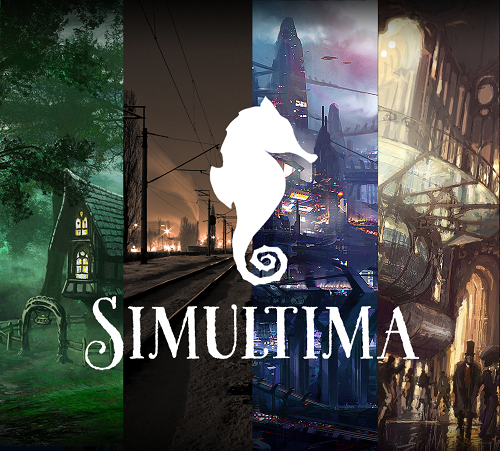 Budget 2015Budget 2015 föreningen Simultima
Inkomster                                                                     
Bidrag		                    3000kr
Medlemsavgifter	                    1500kr
Tröjförsäljning		600kr
Totalt                                                     4100kr

Utgifter
PR-reklam			1000kr
Event 			2000kr
Hemsida   			1100kr  
Totalt 			4100kr